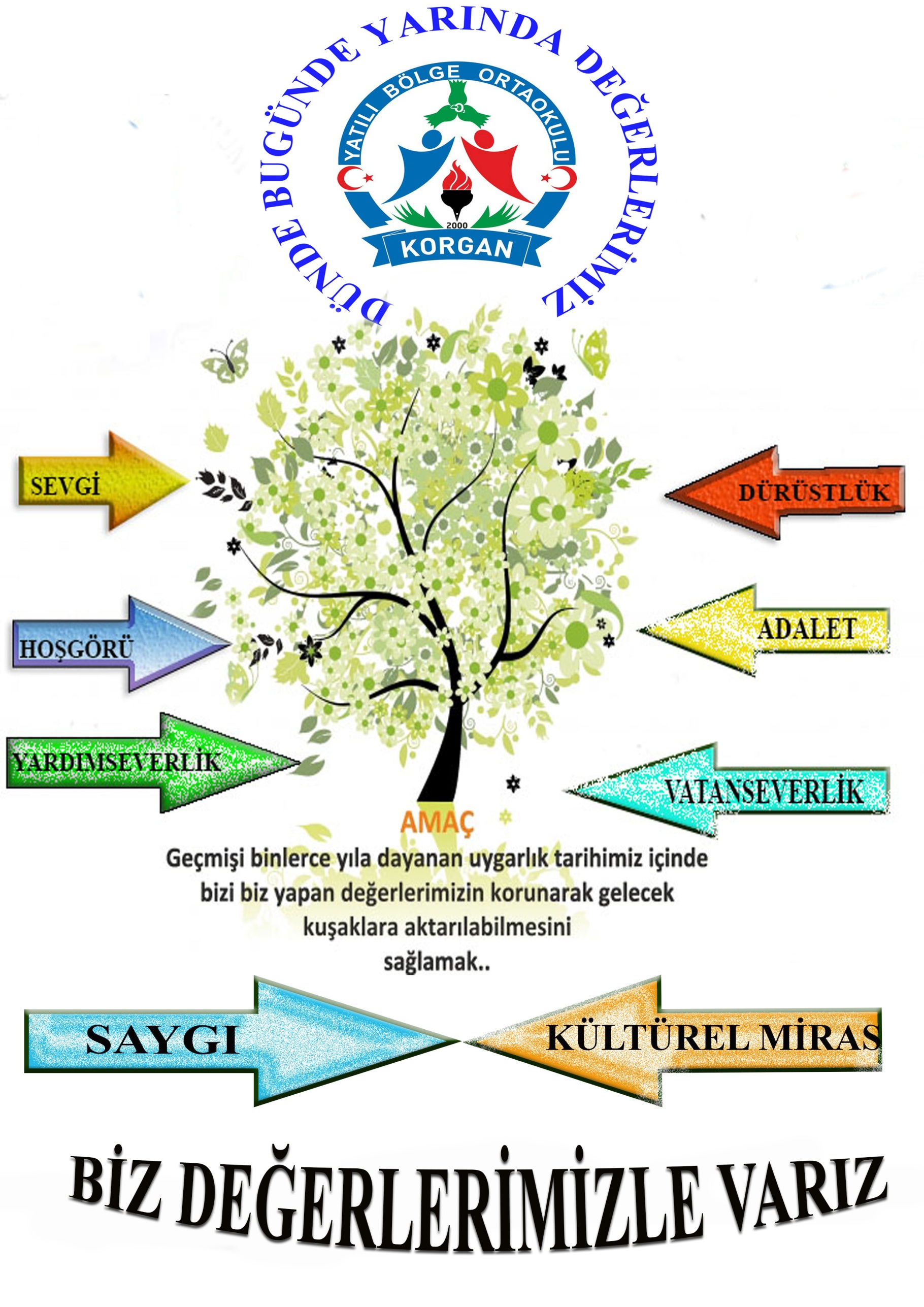 Bu proje yönergesi 2016-2017 eğitim öğretim yılında uygulanmakta olan “1 İLÇE 11 DEĞER 111 PROJE” projesi kapsamında hazırlanmış olup ………………………………. Müdürlüğünün onayladığı tarihte yürürlüğü girer ve “Proje Yürütme Kurulu” tarafından yürütülür.Ad Soyad        Okul Müdürüİmza“1 İLÇE 11 DEĞER 111 PROJE”PROJE DEĞERLENDİRME FORMUPROJENİN HAZIRLANDIĞI  OKUL:  PROJENİN NUMARASI /  ADI  / ALANI :Adı Soyadı  			İmza İÇİNDEKİLERİÇİNDEKİLERProjenin Adı Projenin Türü Proje Sahibi Proje Dönemi Projenin Başlangıç-Bitiş Tarihleri Projenin Amaçları Projenin Gerekçeleri Projenin Yasal Dayanağı Projenin Hedef KitlesiProje Ortakları Projenin Adımları/AşamalarıProje Ortaklarının GörevleriProjenin Özeti Beklenen Çıktılar Riskler ve Yönetimi Sürdürülebilirlik Projenin Maliyeti Düşünceler Proje TakvimiProje Ekibi ve İletişim Bilgileri Proje Görselleri PROJENİN ADIDÜNDE BUGUNDE YARINDA DEĞERLERİMİZ PROJENİN TÜRÜDeğer eğitimi ve yaşayarak tutum kazandırmaPROJE SAHİPLERİKORGAN YATILI BÖLGE ORTAOKULUPROJE DÖNEMİ2017-2018 Eğitim Öğretim YılıPROJENİN BAŞLANGIÇ / BİTİŞ TARİHLERİ06/12/2017-04/06/2018PROJENİN AMAÇLARI/HEDEFLERİProjemizin hedefi öğrencilerin değerlerimizi yaparak yaşayarak ve içselleştirerek öğrenmesini gerçekleştirmek. Projemizin amacı; öğrencilerin değerler eğitiminde daha verimli eğitim almasını sağlamak,       Öğrencilerimizin değerler eğitimi kapsamında aldığı eğitimi sahada gerçekleştirmek,       Projemizle giderek kaybolan ve değeri azalan değerlerimizin farkındalığını sağlamak,       Projemizle değerlerimizin daha değerli hale gelmesini sağlamak ve değerlerimizi yaşamak ve yaşatmak,       Değerler eğitimi ile etkinlikler yapmasını sağlamak ve paylaşımını gerçekleştirmek,İyi karakterli bireyler yetiştirmek,Temel değerleri pekiştirmek,Çocukların kendilerine ve topluma yararlı olacak temel değerleri psikolojik,bilişsel ve sosyal gelişimlerine uygun olarak kazanımları sağlamak,Çocukların kazandıkları değerleri davranışla ifade etme yönünde fırsat vermek,Karakter ve değerler eğitiminin aile ve okulda paralel bir şekilde işleyişini sağlamak,PROJENİN GEREKÇELERİProjemizin gerekçesi eğitim öğretim sürecinde ders müfredatında da yer alan değerler eğitiminin ne kadarının öğrenciler tarafından içselleştirildiği ve bunların hayata ne kadar  aktarıldığıdır. Değerlerimizin kaybolmaya başlaması ve yeteri kadar önemin verilmemesi. Değerlerin öğrenilmesi fakat hayata aktarılamaması ve yeteri kadar yaşanamaması gerekçeler arasında yer almaktadır. PROJENİN YASAL DAYANAĞIProjemizin yasal dayanağı okullarda uygulanan ders müfredatlarında yer alan değerler eğitimi kapsamında verilmek istenen değerler oluşturmaktadır.Ayrıca1739 sayılı Milli Eğitim Temel Kanunu, 2010/53 sayılı genelge, 18. Milli Eğitim şurası Kararları doğrultusunda projemizi gerçekleştirmeyi amaçlamaktayız.PROJENİN HEDEF KİTLESİProjemizden öğrenciler doğrudan , toplum, ailede dolaylı olarak etkilenecektir. Toplumun bir ferdi olarak yetişen öğrencilerimiz asıl hedef kitlesini oluşturmakla birlikte tüm insanlığı ilgilendirmektedir.PROJE ORTAKLARIKorgan Yatılı Bölge Ortaokulu Müdürlüğü ve Öğretmenleri,Proje ortaklarının görevleri öğrencilerin belirlenen değerler etkinliğine aktif katılımını sağlamak, etkinliklerin yaygınlaştırılması, öğrencilerin gezilerinin gerçekleştirilmesi, öğrencilere ödüllendirilmenin ve bilgilendirilmelerin yapılması.PROJENİN ÖZETİDeğerler eğitimi bir toplumu meydana getiren bireylerin yaşam içerisindeki davranışlarını sorgulayan, insanları olumlu yönde destekleyen ve daha güzel yaşanabilir yarınlar için insanda bulunması gereken evrensel değerleri ortaya çıkarır. - Okul ders müfredatlarında da yer alan değerler öğrenciler tarafından ne kadar anlaşılıyor ve topluma aktarılabiliyor? -Verilmek istenen değerler sadece sözde mi kalıyor? -Okullar sadece akademik açıdan başarılı bireylerin yetiştirildiği kurumlar olarak mı düşünülmeli?Değerler uygulama aşamasında ne kadar aktarılıyor?Bu ve buna benzer sorular ışığında projemiz kapsamında evrensel değerlerin öğrenciler tarafından anlaşılıp farkındalık yaratılıp yaparak yaşayarak öğrenmeleri sağlanılacaktır. Bunun için öncelikle okulumuzda değerler sokağı planlamaktayız. Bu kapsamda afişlerle öğrencilerin değerleri görsel öğrenmelerini sağlayıp ve farkındalık oluşturmasını düşünmekteyiz. Her ayın değeri o ay içerisinde planlanacak ve bu kapsamda etinlikler yapılacak sınıf çalışmaları düzenlenecek, sosyal kültürel faaliyetler yarışmalar(resim, şiir, müzik,afiş)düzenlenecek ve ödüllendirilecek. Ayrıca her ayın değeri kapsamında kurum gezileri düzenlenerek öğrencilerin yaparak yaşayarak hayat içerisinde görmeleri sağlanacak. Örneğin huzurevi ziyaretleri, yardıma muhtaç kişiler için okul içerisinde yardım kampanyası, kültürel miras kapsamında kültür gezileri, duyarlılık ile ilgili çevre temizliği, özel eğitim ihtiyacı olan çocuklarla birlikte etkinlikler- ziyaretler, anne, baba, öğretmen saygı ve sevgisi için çeşitli etkinlikler vb. her değer ile ilgili bir veya daha fazla etkinlik oluşturulması planlanmaktadır.Projemizin sonuçlarının değerlendirilmesi ve izlenmesi süreçte olacak ayrıca proje içeriklerinin aile ile paylaşılması çocuk aracılığı ile gerçekleştirilip sürece aile ve dolayısıyla toplumun da katılımı sağlanacaktır. Ve sonuç olarak bir halkanın zincirleri şeklinde kültürümüzün ve değerlerimizin her aşamada dünde,bugünde yarında toplumdan topluma aktarımı sağlanacaktır. FAALİYET NO.FAALİYET ADIFAALİYETİN YARARLANICILARIİŞBİRLİĞİ YAPILACAK KURUM/KURULUŞLARFAALİYET GERÇEKLEŞTİRME TARİHİ1Okul öğretmenleri ile toplantı düzenlenmesiKurum öğretmenleriOkul Müdürlüğü15/11/20172Proje hazırlama ve yürütme komisyonunun belirlenmesiKurum öğretmenleriOkul Müdürlüğü15/11/20173Proje kapsamında uygulanacak değerlerin ve uygulama planının belirlenmesiProje koordinatör öğretmenleriOkul Müdürlüğü17/11/20174Proje klavuzunun belirlenmesi ve projeye son şeklinin verilmesiOkul Müdürlüğü22/11/20175Projenin onaya sunulması ve yürürlüğe konulmasıİlçe milli eğitim müdürlüğüİlçe Milli Eğitim Müdürlüğü29/11/20176Projenin her ay bir değer şeklinde uygulanmasıProje koordinatör öğretmenleriOkul Müdürlüğü5/12/2017-04/06/20177Proje kapsamında öğrenci gezilerinin yapılmasıProje koordinatör öğretmenleriOkul Müdürlüğü5/12/2017-04/06/20177.1Huzur evi gezisiProje koordinatör öğretmenleriOkul MüdürlüğüMart ayı7.2Ordu kültürel Miras gezisi(müze, ahşap cami vb)Proje koordinatör öğretmenleriOkul MüdürlüğüMayıs ayı7.3Özel eğitim okulu gezisi, çocuk esirgeme kurumu gezisiProje koordinatör öğretmenleriOkul MüdürlüğüAralık ayı7.4.Anne –Baba- öğretmene hediye alma ve ziyaretProje koordinatör öğretmenleriOkul MüdürlüğüOcak ayı7.5.Ordu 15 temmuz şehtlerinin ziyaret edilmesi (maddi imkanlar doğrultusunda TBMM binası, Çanakkale  vb)Proje koordinatör öğretmenleriOkul MüdürlüğüNisan ayı7.6.Okul yardım kampanyası ve kardeş okul ziyaretiProje koordinatör öğretmenleriOkul MüdürlüğüŞubat 7.7.Sevgi, saygı, hoşgörü, kültürel miras, yardımseverlik, vatanseverlik, Dürüstlük,adalet ve diğer değerlerle ilgili etkinliklerProje koordinatör öğretmenleri, kurum öğretmenleriOkul Müdürlüğü5/12/2017-04/06/20178Proje kapsamında öğrencilerin etkinliklerinin ödüllendirilmesiProje koordinatör öğretmenleriOkul Müdürlüğü5/12/2017-04/06/20179Proje dönütlerinin alınarak aylık olacak şekilde raporlandırılmasıProje koordinatör öğretmenleriOkul Müdürlüğü5/12/2017-04/06/2017PROJE YÜRÜTME KURULUNUN GÖREVLERİOkul proje yürütme kurulugörevleri:-Yapılan etkinliklerin - öğrencilerin süreçte takibi-Değerlerin öğrenciler üzerinde etkisinin incelenmesi,-Yapılan çalışmaların aylık toplantılarla değerlendirilerek geliştirilmesi --   -Yapılacak gezilerin planlanması,PROJEDEN BEKLENEN ÇIKTILARProjemiz sonucunda öğrencilerin belirlenen evrensel değerleri yaparak yaşayarak öğrenmesini sağlayarak öğrencilerimizin;  _İyi karakterli bireyler olmasını,
— Temel değerleri pekiştirmesini
— Çocukların kendilerine ve topluma yararlı olacak temel değerleri psikolojik, bilişsel ve sosyal gelişimlerine uygun olarak kazanmalarını sağlamalarını,
— Çocukların kazandıkları değerleri davranışla ifade etmeleri yönünde fırsat verilmesini,
— Karakter ve Değerler Eğitiminin ailede ve okulda paralel bir şekilde işleyişinin sağlanmasını projemiz sonucunda kazanılacağını beklemekteyiz.RİSKLER VE YÖNETİMİProjemizin uygulanması esnasında öğrencilerin belirlenen amaçlara yönelik gezilerin aile veya hava şartları gibi sebeplerle yapılamaması, ayrıca maddi imkanların yetersiz olması gibi durumlarda çalışmaların yeteri kadar yapılamaması tahmin edilmektedir. Bu durumların ortaya çıkması halinde çalışmalar önem sırasına göre yapılacaktır. SÜRDÜRÜLEBİLİRLİKProjemiz diğer okullarda da etkin bir şekilde uygulanabilecektir. Çünkü değerler eğitimi tüm dersler içeriğinde ve kazanımlarda yer almaktadır. Bu sebeple projenin uygulanabilirliğini ve sürdürülebilirliğini tam anlamıyla desteklemektedir. Ayrıca projemiz ulusal düzeyde de tüm okullarda etkin olarak uygulanabilir.PROJENİN HİKÂYESİ VE DÜŞÜNCELER         Projemizin hikayesi öğrencilerimize ders içinde ve ders dışında verilmek istenen değerlerin amacına ne kadar ulaştığının sorgulaması sonucunda ortaya çıkmıştır. Öğrencilerin toplumun bir ferdi ve kültürel değerlerimizin bir taşıyıcısı olarak değerlerimize ne kadar önem verdikleri ve günlük hayatta yaşanan toplumsal olaylar sonucu projemiz bunlar ışığında şekillenmiştir. Bu amaçla öğrencilerin değerleri ne kadar öğrendikleri, içselleştirdikleri sorusu üzerine kültürel değerlerin taşıyısı olan bireylerde farkındalık oluşturma gayesiyle düşünülmüş bir projedir. Öğrencilere öğrendikleri değerlerin sadece kitaplarda,afişlerde, sözde olmadığını toplumu oluşturan bireyler olarak bunlarla toplumun her alalnında karşılaşabileceğimizi göstermek, değer katmak ve bunları geleceğe taşıması düşüncesi ile projemizi oluşturduk.           Projemiz ile toplumun bir ferdi olan bireylere giderek kaybolan değerlerin kültürümüzün bir parçası olduğunu değerlerimizi yaşamaları ve yaşatmaları gerektiği bilinci oluşturulmalıdır. İnsan değerleri ile vardır ilkesinden hareketle kuşaktan kuşağa aktarılan değerlerin mirasçısı ve koruyucusu olan çocuklarımıza değerlerimizi yaparak ve yaşayarak kazanmalarını  sağlamalıyız. Bugün yetiştirdiğimiz her birey yarın başka bir şekilde karşımıza çıkabilmektedir. Bunun içindir ki değerleri sadece yazıdan sözden ibaret olmadığını da anlatmak ve yaşamalarına fırsat vermek zorundayız...FAALİYET NO.FAALİYET ADIFAALİYET MAALİYETİ1GEZİLER(DEĞERLERE UYGUN)8000 TL 2AFİŞLER (KİRİŞ, DUVAR VB)5000 TL3YÖN TABELALARI500 TL4DÜZENLENECEK YARIŞMADA ALINACAK HEDİYELER 2500 TLTOPLAM MAALİYETTOPLAM MAALİYET16000 TLPROJE YÜRÜTME KURULUPROJE YÜRÜTME KURULUPROJE YÜRÜTME KURULUPROJE YÜRÜTME KURULUSIRA NO.AD SOYADGÖREVİOKULUALİ EKİCİDİN KÜLTÜRÜ VE AHLAK BİLGİSİ ÖĞRETMENİKORGAN YBOGONCA GÜL KEPENEKSOSYAL BİLGİLER ÖĞRETMENİKORGAN YBOERAY BOZDAĞTEKNOLOJİ VE TASARIM ÖĞRETMENİ KORGAN YBOİLETİŞİM BİLGİLERİİLETİŞİM BİLGİLERİİLETİŞİM BİLGİLERİİLETİŞİM BİLGİLERİYasal Adı:Yasal Adı:DÜNDE BUGÜNDE YARINDA DEĞERLERİMİZ DÜNDE BUGÜNDE YARINDA DEĞERLERİMİZ Posta Adresi:Posta Adresi:Gedemen küme evleri dip mahalle Korgan/ORDUGedemen küme evleri dip mahalle Korgan/ORDUTelefon numarası: Telefon numarası: 0452689226704526892267Faks numarası: Faks numarası: Kurumun e-posta adresi:Kurumun e-posta adresi:747792@meb.k12.tr747792@meb.k12.trKurumun internet adresi:Kurumun internet adresi:Korganyibo.meb.k12.trKorganyibo.meb.k12.trProje Sorumluları İrtibatAdı SoyadıERAY BOZDAĞGONCA GÜL KEPENEKProje Sorumluları İrtibatGSM554447814305387802887Proje Sorumluları İrtibatE-postaEray_aksaray@hotmail.comgoncagulkepenek@gmail.comDEĞERLENDİRME ÖLÇÜTLERİ(5 : Çokiyi -  4 : İyi  -  3 : Yeterli  -   2 : Az   -   1 : Yetersiz)DEĞERLENDİRME ÖLÇÜTLERİ(5 : Çokiyi -  4 : İyi  -  3 : Yeterli  -   2 : Az   -   1 : Yetersiz)1-5 arasıPuan1Projenin özgünlüğü / üretkenlik 2Yararlılık (ekonomik, sosyal)3Tutarlılık ve katkı4Uygulanabilir ve kullanışlı olması5Kaynak taraması6Çalışmayı destekleyecek gerekli verilerin toplanması7Özümseme ve hakimiyet8Sonuç ve açıklık9Hedef ve amaçlarına uygunluk10YaygınlaştırmaTOPLAMTOPLAM